البيانات الشخصية :-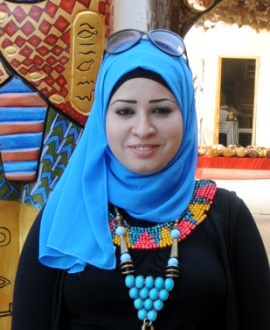 الأسم : نهى سعيد مفتى رضوانالمؤهلات: بكالريوس الفنون الجميله قسم الجرافيك شعبه الرسوم المتحركه وفن الكتاب2004 معهد ترميم الاثار قسم الفنون والحرف البيئيه دبلوم الدراسات العليا لكليه الفنون الجميله تخصص فن الكتاب  2008-2009حاصلة على درجه الماجستير عن موضوع دور الوسائط المتعدده فى تعميق الهويه العربيه -2013 تخصص فن الكتابمسجلة لنيل درجة دكتوراه بعنوان رسوم أطفال الوادى الجديد مقارنة برواد فن الجرافيك . بكليه الفنون الجميله الزمالكالخبرات :-الوظيفه. مدرس ماده الفنون بكليه التربيه بالوادى الجديد جامعه اسيوط من 2005وحتى تاريخهمنتدب بكليه الفنون الجميله جامعه اسيوط 2016مسئول موقع كليه التربيةالمشرف التنفيذى لمتحف الكليهانتداب للتدريس بكليه التربيه جامعه بنى سويف عام 2009انتداب للتدريس بكليه التربيه جامعه سوهاج عام 2010 مدير التنفيذى لمشروع وحده الطالب المنتج بكليه التربيه 2012مدير لجنه المعارض بالمجلس القومى للمرأه 2008مصمم ديكور بشركة العصرية للدعاية والاعلان .عضوفريق المشاركه المجتمعيه والمصدقيه والاخلاق بفريق الجوده بكليه التربيه عضو بوحدة القياس والتقويم بالكليهالمعارض التى قمت بهامعرض بقاعه الهناجر بالزمالك معرض بقاعه كليه فنون الجميله بالزمالك معرض  التنميه والبيئه بدوله سوريا ورلبنان معرض بالسفاره الايطاليه بالقاهرهالمشاركة فى تزيين ميادين شوراع الوادي الجديدعده معارض بقصور الثقافه بمحافظه الوادى الجديدعده معارض بمهرجان السياحه والتسوق بالقاهرهالمعرض البيئى الدولى 48 بوزاره التنميه والبيئه والشباب بالوادى الجديدعده معارض بقاعه كليه التربيه بالوادى الجديدمعرض بقاعه مكتبه سوزان مبارك بالمحافظهمعرض بأكاديميه البحث العلمى بالمحافظهمعرض سمبوزيوم الاقصرمعرض بقاعه الجامعه الامريكيه بالقاهرهمشاركه بمعارض مجلس الجامعه  بالكيه عام 2005 حتى عام 2009مشاركه بمعارض مهرجان الانشطه بكليه التربيه  2005 حتى 2009مشاركه ببينالى الخزف بقاعه مجمع الفنون بالزمالكمشاركه بمعرض دار الاوربرا المصريه  معرض الرمال بقاعه المؤتمرات بجامعه بنى سويفاعداد واخراج حفل ملكات جمال البلح بالمحافظه الوادى الجديداعداد واخراج حفل عرض الازياء للا طفال اعدا واخراج الحفله التنكريه بكليه التربيه 2011،2012،2013معرض البيئى الاول بركن الفنون بكليه التربيه الوادى الجديد 2011معرض المركز الثقافى الايطالى بالقاهره 2011معرض المركز الثقافى الروسي 2012معرض العلاج النفسي بالرسم بالمؤتمر الدولى للجمعية المصرية للدراسات النفسية بكلية التربية بالوادى الجديد2015 معرض الفنون والحرف بقاعه المؤتمرات بجامعه اسيوط 2016-0المشاركه بمعرض المؤتمر الدولي لعلم النفس  بقاعه دار الضيافه بعين شمس بعنوان استلهام المنظر الطبيعي من الوادى الجديد كمثير فنى *المقتنيات *مقتنى لدى محافظ الوادى الجديد فاروق التلاوىمقتنى لدى محافظ الوادى الجديد اللواء مدحت عبد الرحمنمقتنى لدي وزير التعليم العالي أ.د هانى هلال مقتنى لدى محافظ الوادى الجديد اللواء اركان حرب  احمد مختارمقتنى لدى رئيس جامعه اسيوط الدكتور محمد ابراهيم عبد القادر مقتنى لدى رئيس جامعه اسيوط أ.د  عزت أحمد عبد الله مقتنى لدى رئيس جامعه اسيوط أ.د مصطفى محمد كمال مقتنى لدى نائب رئيس الجامعه لشئون البيئه_جامعه اسيوط  2009 مقتنى لدى نائب رئيس الجامعه للتعليم والطلاب جامعه اسيوط  2009مقتنى لدى رئيس الجامعه للدراسات العليا جامعه اسيوط  2009مقتنى لدى نائب رئيس جامعه بنى سويف للتعليم والطلاب 2010مقتنى لدى عميد كلية التربية  أ.داحمد سيد محمد ابراهيممقتنى لدى عميد كليه التربيه جامعه بنى سويفمقتنى لدى المشير طنطاوى وزير الدفاع الاسبقمقتنى لدى الملك بن طلال من العائله المالكه بالسعوديهمقتنى لدى بعض رجال الاعمال بدوله الامارات وبدوله قطرمقتنى لدى وكيل الكليه لشئون الطلاب أ.د احمد غريب كليه التربيهمقتنى لدى عميد كلية التربية الرياضيه بالوادى الجديد 2014مقتنى لدى رئيس جامعه اسيوك أ.د احمد عبده جعيص 2016عده مقتنيات لدى بعض الشخصيات العامه والفنانين والعلماء المشاركات ودوراتالمؤتمر البيئى 84 بدوله سوريا ولبنانالؤتمر العلمى الاول بقاعه اكاديميه البحث العلمى كليه التربيهالمؤتمر العلمى بقاعه المؤتمرات محافظه بنى سويفمؤتمر شباب الباحثين بكليه التربيه بالوادى الجديد 2012،2013،2014،2015المؤتمر الدولي لقسم لعلم النفس بالاشتراك مع الجمعيه المصريه للدراسات النفسيه 2015دوره icdlبكليه التربيه 2012دوره اللغه الفرنسيه التيوفل 2012 ،2014دوره  iti فى الجرافيكدوره tot 2012دوره d max3 بمركز الاعلام بجامعه اسيوط 2010دوره الشباب فى اداره المحلياتدوره دور الحضانه لمعلمات رياض الاطفال بالقاهرهعده دورات فى اداره المشروعات بكليه التربيه دوره المجلس القومى للمراءهعده دورات للمجلس القومى لحقوق الانسان بالاعلاممؤتمر المجلس القومى لحقوق الانسان بالاسكندريهدوره بمركز النيل للاعلام بعنوان  الواقع والمستقبلمؤتمر شباب الباحثين بكليه التربيه بالوادى الجديددوره البرنامج التدريبى لشباب الخرجيندوره البرنامج التدريبى فى اداره الوقت والاجتماعاتدوره المواطنه الفعاله للمشاركه السياسيه 2014مؤتمر المشاركه السياسيه للمجلس القومى للمرأه 2013دوره الترشح للمحليات المجلس اقمى للمرأه2014  دورة المهارات القانونيه والماليه والادارية لاعضاء هيئه التدريس 2014دوره علمنى اتصور 2016 مشاركه واشراف على عده ندوات الصندوق الاجتماعى  بكليه التربيه*(شهادت التقدير)*شهاده تقدير من المدينه الجامعيه بالمهندسين للتميز باعمال الفنون المختلفه شهادة من المدينه الجامعيه بالقاهرة بالالتزام والتميزشهاده تقدير من كليه التربيه بالوادى الجديد للمعرض البيئى المتميزشهاده تقدير من كليه التربيه للجهود المتميزه بمهرجانات الانشطه بالكليهشهاده تقدير من كليه التربيه للمتميز بمعارض مجلس الجامعهشهاده تقدير من كليه التربيه جامعه بنى سويف للمشاركه بالمعارضشهاده تقدير من وزاره التنميه والبيئه للتميز البيئى بالمعرضعده شهادت تقديريه من مركز الاعلام بعنوان الواقع والمستقبل بالخارجهشهاده تقدير من محافظ الوادى الجديدعلى الدور الرائد وتنفيذ عرض القناع التنكرى لطالبات شعبه الطفولهشهادة تقدير من اتحاد طلاب كلية التربية بالوداي الجديد 2013-2012 عن الانجازات التى تم تحقيقها لاتحاد الطلاب فى العام الدراسي قام بتسليمها شهاده تقدير من مدير وحده ضمان الجوده بكليه التربيه بالتميز فى اعمال الجودهشهاده تقدير من ركن البيئه (السيد الاستاذ الدكتور وكيل الكليه لشئون البيئه ) على اسهام فى تغير وانشاء ركن البيئه وانشاء معرض الفنون  لمشغولات الطلاب ووحدة الطالب المنتج .شهادة تقدير من المشرف العام على التعليم المفتوح جامعة أسيوط  للانجاز بضبط العملية التعليمية .شهاده تقدير من رئيس قسم تربيه الطفل بالتميز شهاده تقدير من شركه فودافون بالتميز والاخراج بالحفله التنكريهشكر وتقدير من السيد المدير التنفيذى للمعلومات بالجامعات المصرية على موقع الجامعة . بالاعجاب بمخرجات قسم الفنون شهاده تقدير من مركز قضايا المرأه للمشاركه فى المواطنه الفعالهشهاده تقدير من عميد كليه التربيه الرياضيه بتصميم وتنفيذ ديكور مبانى الكليه 2014شهادة تقدير من رئيس قم علم النفس للتميز فى التغطيه الاعلاميه والاعلان 2014شهادة تقدير مؤتمر شباب الباحثين التاسع بكلية التربية اللجنة الاعلاميةشهادة تقدير للتميز بختام مهرجان نهاية الانشطة بكلية التربية 2011: 2015تكريم المواهب الفنية بالوادي الجديد " جائزة مالية " شهادة تقدير من مؤتمر شباب الباحثين 2015-عدة شهادت من كليه التربيه بالتميز في اداء مهام الجوده والاعتماد  وحسن السير والسلوك شهادة تقدير من الجمعيه المصريه للدراسات النفسيه للمشاركة بمعرض العلاج النفسي بالرسم 2015تكريم  بميداليه من الجمعيه المصريه للدرسات النفسيه للمشاركه بمعرض المناظر الطبيعيه المستوحاه من الوادى الجديد كمثير فنى 2016تكريم من كليه التربيه بالوادى الجديد للمشاركه الفعاله في الانشطه 2016شهاده تكريم من كليه التربيه بالمشاركه في مؤتمر شباب الباحثين التاسع كمقرر مساعد للمؤتمر 2016تكريم من مدير التربيه والتعليم بالوادى الجديد عن دوره التدريب الفعال البيئه الفيزيقيه للفصل لمعلمي المرحله الاعداديه والثانويه 2016تكريم من رئيس جامعه اسيوط وذلك للتميز بالمشاركه بمعرض الطلابي لماده المهارات الفنيه بالكليه 2016 المهارات الفنيه *1- تصميم وأخراج عدة اغلفه الكتاب والصفحات الداخليه والبوسترات لبعض المؤلفات المعروفه والكُتاب 2- تصميم وتنفيذ بوسترات واغلفه ودعوات وبنفلتات مؤتمر شباب الباحثين  السادس الخاص بكليه التربيه بالوادى الجديد 2012، 20153- المشاركه فى تصميم وتحريك فيلم رسوم متحركه بكليه الفنون الجميله بالزمالك 4-رسوم الكارتون ( المشاركة فى تصميم شخصيات كارتون ).5-رسوم الصلصال ( عمل شخصيات بالصلصال مثل قصص الانبياء )6-الرسم بالرصاص الفحم والتحبير و الرسم بالزيت و والرسم بالاكوريل والباستيل والشمع والاكريلك .7-طباعة الزنك - الطباعة على الورق _الطباعه على الخشب الزجاج المعشق والموزيك 8-النسيج - الحلي اليدوية الاكسسوار والخرز-  طباعة الاستنسل - الجلود - صباغة  العقد والربط  9- طباعة السلك سكرين – دبغ القماش – الخيامية – الرسم ع الزجاج – النحت على الجداريات – البولي استر – 10-نحت التحف والتماثيل والفازات الخزفيه الرومانية .11-النحت على الخشب MDF..النحت على حجر البحبيبح12-الرسم على الحوائط فن الجرافيتى13-الرسم بالرمال الطبيعيه على اللوحات وعلى الزجاج وداخل الفازات الزجاجية وعلى الفخار – واشجار الدوم 14-الاشغال اليدويه والحرفيه بالنخيل واللوف والخامات البيئه المختلفه 15 _ تصميم وتنفيذ النصب التذكارى لتمثال رمسيس بكليه التربيه 201416_تصميم وتنفيذ جدارية الواحه بكلية التربية 201517_ تصميم الشعار الخاص بقسم علم النفس بالكليه 2015                                                                  توقيع                                                            نهى سعيد مفتى رضوان                                                  محافظه الوادى الجديد _ الخارجه                                             كليه التربيه فرع الوادى الجديد جامعه اسيوط                                     عنوان السكن ش النبوى المهندس عماره 23 شقه 5                                              تليفون :   01009109016البريد الالكترونى :